國立雲林科技大學交通資訊與校園地圖交通資訊：高鐵
  烏日站：轉搭台鐵至斗六火車站
  雲林站：轉搭高鐵接駁車至雲林科技大學   (高鐵接駁車)
  太保站：轉搭計程車至本校、或至嘉義火車站轉搭火車至斗六火車站
台鐵
  斗六站：轉搭計程車、本校校車或客運至本校
校車
  斗六火車站(後站)<--->雲林科技大學 
   校車時刻表
客運
   台西客運  斗六站TEL：(05)532-2016  
     台西客運時刻表
        斗六火車站(後站)<--->雲林科技大學
        路線一：7120斗六-大學路-虎尾(經本校正門)
         路線二：7126斗六-崙峰-梅山 (經本校龍潭路側門)
   日統客運 斗六站TEL：(05)532-6167 
      日統客運時刻表
        斗六火車站(前站)<--->本校正門
         7011斗六-六輕路線
        自行開車
 國道一號：       	國道一號雲林系統交流道(243.7 km)→78線快速公路往古坑方向→斗六/古坑交流道出口右 轉台 三線(往斗六)→本校
        國道一號(240.6 km)→下斗南交流道右轉→台一線→雲林路左轉→至斗六右轉大學路三段→本校
        國道一號（230.5 km）→下西螺交流道→台一線→莿桐鄉→省道1乙→西平路→中山路→右轉大學路三段→本校
國道三號：     國道三號古坑系統(269.2 km)→台78線快速公路往古坑方向→斗六(台三線)→本校(大學路三段123號)
        國道三號(260.3 km) →下斗六交流道往斗六方向→於石榴路/台3線向右轉→台3線→於大學路一段/台3線向左轉→本校
計程車  (斗六市)斗六計程車行 (05)532-2525
久安計程車行 (05)533-4833．532-3833 無線電叫車校園地圖：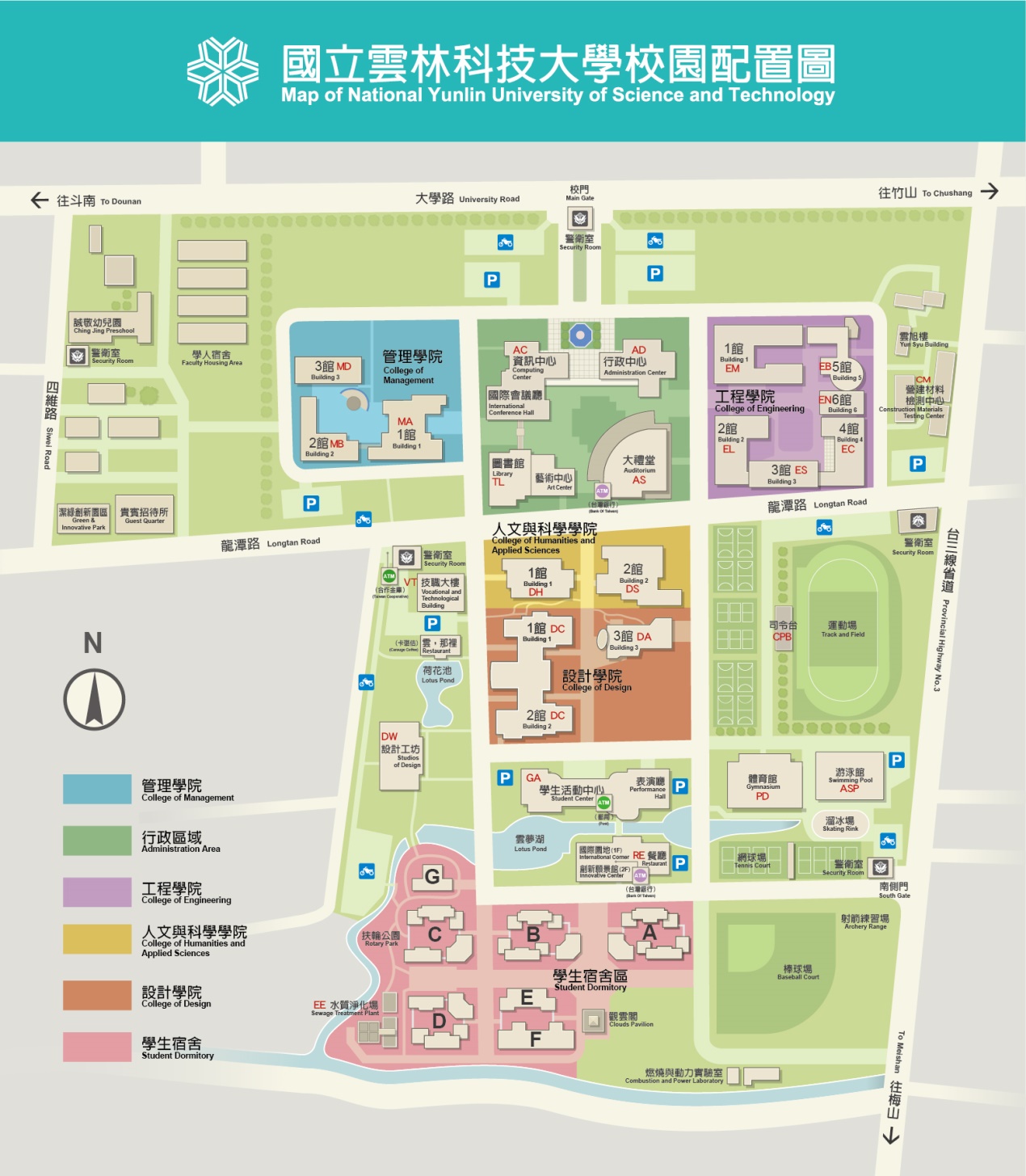 